Juniaty Elisabeth Manihuruk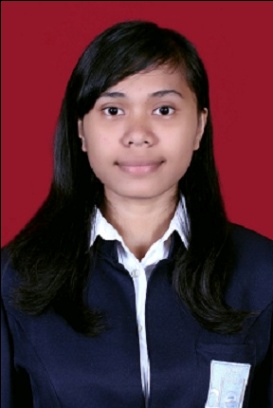 Personal InformationName		: Juniaty Elisabeth ManihurukEmail		: juni.elisabeth@gmail.comPlace/Date of Birth	: , 29th of June 1991 		Contact Address		: Jl. Karbela Selatan, No.12A, Setia Budi, Jakarta SelatanContact Number		: 085287579591Marital Status		: Single	Gender		: FemaleObjectiveTo effectively utilize my best skills and knowledge to improve operations and contribute to company profits, and to gain experience and more knowledge especially in IT.Working Experience
February 2015 – Now				PT. Just Commodity Pte LtdJustCommodity is an award winning Commodity Trading and Risk Management (“CTRM”) software solution provider serving the agricultural commodity and energy markets.
Quality Assurance Engineer :Creating a suite of test cases and performing appliciation testing for a web based application and its interfaces.Indentify software failure points, analyse them and report them to the development team for resolution.Work closely with developers, business analyst and customers from multiple global offices in all phase of the software development lifecycle.Also be involved in writing and reviewing product documentation.November 2012 – December 2014		PT. Jati Piranti Solusindo (Jatis Solutions)An international IT Consulting Company, having offices throughout Asian countriesproviding services in public, banking, finance, telecommunication, retail andmanufacturing industries throughout the region.
IT Business Analyst - Functional Consultant:Responsible for gathering user requirement. Analyzing the needs of the business and its customers and coming up with solutions to business problems.Gather requirement from user/clientMake user requirement documentMake  Functional Design as solution for business problemsPreparation system test planSystem Integration TestingUser Acceptance TestingMake User Manual Training user how to operate the applicationTester – Functional Consultant:	Responsible for running test script and documentation testing result. Functional SkillsGather RequirementAnalytical SkillFunctional DesignProject DocumentationTest PlaningUAT & TestingEnterprise ArchitectUMLVisioFormal EducationForeign LanguageProjects Undertaken:Statement of Purpose:All the above activities have helped me in many ways so I Am comfortable working in teamsAccept challenge and responsibilityHave good communication skillsRemain focused and dedicated towards my workHave ability to learn a new thing quicklyI hereby certify that the information provided is true.Medan, 21th of July 2015Juniaty Elisabeth ManihurukLevelSchool/AddressPeriodBachelor Degree (Information System)Perbanas Institute Jakarta2014 - NowDiploma-3(Engineering Informatics)Politeknik Informatika Del2009 - 2012Senior High SchoolSMK Telkom Shandy Putra Medan2006 - 2009Junior High SchoolSMP Swasta Katolik Assisi Medan2003 - 2006Elmentary SchoolSD Swasta Katolik Assisi Medan1997 - 2003LanguageLevelEnglishIntermediateProject Name :Change Request on CxC SystemProject Owner:OLAMDuration:April 2015 - NowDescription:Adding function on Allocation and Fulfillment Module.Role:Quality Assurance EngineerProject Name :GST on CxC SystemProject Owner:FELDADuration:February 2015 – March 2015Description:Implementation tax on invoicing process, such as Debit Note, Credit Note, Invoice, Voucher, print out document.Role:Quality Assurance EngineerProject Name :GST on CxC SystemProject Owner:IOIDuration:February 2015 – March 2015Description:Implementation tax on invoicing process, such as Debit Note, Credit Note, Invoice, Voucher, print out document.Role:Quality Assurance EngineerProject Name :CRM (Customer Relationship Management)Project Owner:PT. Supra Primatama Nusantara (Biznet Networks)Duration:March 2014 – November 2014Description:This project builds a Customer Relationship Management (CRM). CRM is built to help Biznet manage order and customer data, customer data is made into a single view. This CRM will use to submit order until billing and invoicing process. CRM consists of large modules like  the Order Management, Billing and Invoicing, Customer Management, Account Management, Product Management, Program Management.Role:Business Analyst-FunctionalProject Name :LUCIA – Sales Force AutomationProject Owner:Logistics Consulting (Asia) Sdn. Bhd.Duration:February 2014 – March 2014Description:This project builds a Sales Automation Force (SFA). SFA is built to help sales person manage distribution process and stock item. This application allow sales can send order data by mobile phone.Role:TesterProject Name :Human Capital Management SystemProject Owner:PT Federal International Finance (FIF)Duration:May 2012 – February 2014Description:This project builds a Human Capital Management System. This system helps manage the resources in the HR Division. This System Consist of Recruitment, Payroll, Mutation, Business Trip, Benefits, Work Structure, Promotion, Leave, Loan, Termination, Workflow, Organization module. With this system, HR activity can be efficient in managing resources.Role:Business Analyst-FunctionalProject Name :Implementasi, Kustomisasi, Integrasi aplikasi Liferay, Redmine, Alfresco diPT. Softbless SolutionsProject Owner:PT. Softbless SolutionsDuration:June 2012 – August 2012Platform & Skills:This project is developed under Windows Seven, Liferay, Redmine, Alfresco usingXML, Java, Postgre sql, eclipse, and notepad.Description:This project aims to allow all staff and client of PT. Softbless Solutions can shareinformation, manage information, project, and document in one portal application.Role:Programmer, Analyst, and DesignerResponsibilities:Gathering requirements, build application, and design interface of applicationProject Name :Ekstraksi Aktor dan Use Case dari Text-Based Requirement Spesificationsebagai Kakas Pendukung Proses Requirement GatheringProject Owner:Politeknik Informatika DelDuration:August 2011 – Mei 2012Platform & Skills:This project is developed under Windows Seven, eclipse, notepad, office tools and VisioDescription:This project aims to allow developer to get software requirement as aktor and usecase from test requirement specification.Role:AnalystResponsibilities:Analyst application’s flowchart process, analyst input and output, analyst referencethat related to this project